SORULARLA ARAÇ KONTROL MERKEZİ (AKM)  İHALESİ	Türk Standardları Enstitüsü bünyesinde yürütülmekte olan Araç Kontrol Merkezi Projesi, sektörün ihtiyaçlarına göre şekillenmiş ve Yönetim Kurulumuzun kararı ile model değişikliğine karar verilmiştir.	Yeni modelde, teknik uzmanlarımızca yürütülecek araç kontrol faaliyetlerinin, AKM binamız bulunan Bursa, Manisa, Konya ve Adana dışında ki her ilde bir işletmeci tarafından alt yapısı sağlanacak araç kontrol merkezinde yapılması öngörülmektedir.	AKM işletmecisi seçimi ihale ile yapılacak olup, ihaleye ait teknik ve idari şartlar ekte sunulmuştur. Bu çalışma idari ve teknik şartname esas alınarak yapılmış olup tereddüt halinde şartname hükümleri geçerlidir.AÇIKLAMALAR:1.1. Araç Kontrol Merkezi işletmelerinde ne gibi iş ve işlemler yapılacak?TSE’ ye çeşitli şekillerle verilmiş ve/veya verilecek olan araç kontrol faaliyetlerinden TSE tarafından uygun görülen hizmetler yapılacaktır. Örnek olarak, LPG/CNG/LNG sızdırmazlık kontrolü ve montaj tespit kontrolü, ADR araç uygunluk kontrolü, ambulans araç muayenesi, tadilat yapılmış araçlardaki uygunluk kontrolleri, vb. (Teknik Şartname Madde 2)AKM’lerin işletilmesinde TSE’nin görevi ne olacaktır?TSE hazır bulunduracağı araç inceleme uzmanı/uzmanları vasıtasıyla AKM’de araç kontrollerini gerçekleştirecek olup hiçbir işletmecilik faaliyetinde bulunmayacaktır. (Teknik Şartname Madde 4.1)AKM’lerin işletilmesinde işletmecinin görevi ne olacaktır?AKM işletmecisi, AKM’nin kira, tefrişat, vergi, idari ve yardımcı personel, elektrik, internet, su, temizlik, kontrol ekipmanları temin, bakım ve kalibrasyon vb. masrafları karşılamak ile müşteri kabul işlemlerini yapmak sayılabilir.Araç Kontrol Merkezi işletmesinin ve yapılan işin sorumluluğu kime ait olacaktır?İşletmede TSE, araç inceleme uzmanları vasıtası ile Araç kontrol faaliyetleri yapacak olup bu faaliyetlerin dosya kontrolü, fiziksel kontrolü ve raporlaması ile ilgili sorumluluklar TSE’nin sorumluluk alanındadır. Bunun dışındaki her türlü mali ve idari sorumluluk tamamen işletmeciye aittir. (Teknik Şartname Madde 4.2)TSE Birimleri, AKM bulunan il için aynı faaliyetlere kendi binaları ve/veya diğer yerlerde devam edecek mi?Hayır, TSE İlgili ilde AKM tarafından yapılan faaliyetlerin TSE Müdürlüğü / Temsilciliğinde yapılmasına devam etmeyecek olup kendisine gelecek olan talepleri (eğer olur ise)  ilgili AKM’ ye yönlendirecek ve bu faaliyetlerin uygun olarak yapılmasını takip edecektir. (Teknik Şartname Madde 2.5)AKM işletmecisin geliri ne olacaktır?AKM işletmecisi, AKM’de kontrolü yapılan her araç için şartnamede yazılı ücretleri hizmet bedeli olarak araç sahibinden alacaktır.AKM’lerde işletmeci başka faaliyetlerde bulunabilecek mi?Evet, işletmeci AKM faaliyetleri için ayrılmış olan alanlar dışında olmak kaydı ve/veya AKM hizmetlerinin verilmediği zamanlarda işletmede başka faaliyetlerde bulunabilir.TSE işletmede yapılan diğer faaliyetlerden herhangi bir gelir talep edecek mi?Hayır, TSE kendi faaliyet alanı dışında yapılan hiçbir faaliyetten bir gelir talebinde bulunmayacak olup aynı şekilde AKM işletmecisi de TSE inceleme uzmanının araç kontrol işlemleri dışında yapacağı hiçbir işlemden ücret talep etmeyecektir (örneğin dosya inceleme ve onayı vb.).İşletmeci TSE tarafından yürütülen araç kontrol faaliyetlerinden yapmak istediği ve yapmak istemediği işleri seçebilir mi?Hayır, AKM ‘lerde yapılacak olan işler arasında işletmeci ayırım yapamaz bütün araç kontrol hizmetleri bir bütün olarak ele alınacak olup yapılacak olan işler TSE tarafından belirlenecektir. (Teknik Şartname Madde 2.5)Şu an araç muayene ya da test merkezi olarak çalışan işletmeler de bu işi yapabilir mi?Evet, şartnamelerde istenilen şartları sağlayabilen işletmeler bu işi yapabilir.İhaleler hangi iller için olacaktır? İhale kapsamı olan iller İdari Şartname ek-1 de belirtilen illerdir.(İhale konusu iller TSE ‘ye ait AKM bulunan Bursa, Manisa, Adana ve Konya dışındaki bütün illerdir.) (İdari Şartname Ek-1)İlçelerde de AKM açılabilecek mi?İşletmeler şehir merkezlerinde kurulacak olup, gereği halinde işletmenin iş yoğunluğuna göre yine aynı işletmeciye ait diğer bir ( veya birkaç) işletme TSE onayı ile ilçelerde de kurulabilir.İşletme süresi ne kadardır?İhale ile elde edilecek olan işletme süresi 36 ay olup süre sonunda yeniden ihaleye çıkılacaktır.  (İdari Şartname 2.1.b)İHALE SÜRECİ:2.1. İhaleye katılmak isteyen isteklinin hali hazırda ihale konusu iş için teklif edebileceği belirlenmiş bir tesisi/ işletmesi yok ise ihaleye girebilir mi?Evet, İhale iki aşamalı olup istekli bu işi yapmak istiyor ise teknik şartname madde 5 te bulunan şartlara uygun bir yer ile ön kira şartnamesi yaparak ihaleye girebilir. İhalenin kendisinde kalması durumunda ise gösterdiği yeri şartnamenin diğer şartlarına uygun hale getirmek zorundadır.Lokasyon seçiminde önemli kriterler nedir?Şartnamede de belirtildiği gibi işletme için seçilen işyerinin, küçük sanayi siteleri, küçük sanayi sitelerine yakın veya şehir merkezlerinde ulaşımı kolay lokasyonlar da olmalıdır. (Teknik Şartname Madde 5.2)Şartnamede istenilen cihaz ve ekipmanlar ilk aşamada bulunmak zorunda mıdır?Hayır, daha sonra temin edilebilir.  İhaleye girebilmek için sadece teknik şartname madde 5 e uygun ( gerekli tadilatlarla teknik şartname madde 6 ‘ya uygun hale getirilebilecek olan) bir işyeri veya işyerinin ön kira sözleşmesine ihtiyaç vardır.Tahmini bedel nasıl hesaplandı?AKM benzeri bir işletme türü daha önce var olmadığından, elimizde bulunan veriler kısıtlı imkanlarla yapılan araç kontrolleri baz alınarak ihale süresi için hesaplanmış olup hiçbir bağlayıcılığı yoktur ve taahhüt içermemektedir. Tahminlerimiz işletmelerde bu değerlerin aşılacağı yönündedir. (İdari Şartname Ek-1)İhale nerede yapılacak?İhale Ankara’da TSE merkez binasında ihale dokümanlarında belirtilen adreste yapılacaktır. İhaleye posta ile teklif gönderilebilmektedir. (İdari Şartname 2.1.d – 3.2)İhale doküman bedeli ne kadar ve ihaleye katılmak için alınması zorunlu mudur?İhale dokümanları www.tse.org.tr adresinden ücretsiz olarak indirilebilir ve incelenebilir. Ancak, İhale dokuman bedeli 100 TL olarak belirlenmiş olup ihaleye katılacak her istekli tarafından alınması zorunludur. Şartname bedeli belirtilen banka hesabına yatırıldıktan sonra onaylı dokümanların TSE birimlerinden alınması gerekmektedir. (İdari Şartname 4.2)İhalede teklif nasıl verilecekti?Şartnamede yazılı hizmet bedelinin % olarak ne kadarına yapacağını teklif edecektir.  İhale en düşük % oranını teklif eden taliplide kalacaktır. Örneğin % 90’ına yapmayı teklif eden işletmeci 55.- TL olan hizmet bedelinin 55x0,90= 49,5 TL sini kendisi alacak kalan 5,5 TL’yi TSE’ye verecektir. (İdari Şartname 12.5)Aynı istekli birden fazla il için talipli olabilir mi?Evet, bir veya birden fazla il için ihaleye iştirak edebilir. Teklif edilen il veya iller teklifte belirtilir, birden fazla il olması halinde her il için teklif edilen % oranı aynı veya farklı olabilir. Birden fazla il için teklif verilmesi halinde teminatın teklif edilen iller toplamı kadar olması, 7.19 ve 7.20 maddelerinde belirtilen evrakların her il için ayrı ayrı olması gerekmektedir. (İdari Şartname 17.2)İŞLETME ŞARTLARI:3.1. Bir işletme için gerekli gider kalemleri/kaynakları nelerdir?İşletmenin büyüklüğüne, ildeki araç kontrol hizmet sayısına bağlı olarak değişkenlik göstermekle birlikte;-En az 2 personel ( Bir tanesi gerekli koşulları sağlaması kaydı ile işletmecinin kendisi olabilir).-Hizmet verilecek olan işyeri.-Teknik şartnamede belirtilen ekipmanlar.-İşletmenin genel giderleri (kira, elektrik, su, bakım, reklam, ikram, telefon, internet vb. gibi işyerine ait genel giderler).-İş Güvenliği ile ilgili çalışmalara ait giderler.-Sigorta giderleri.-Kanuni izin ve belgelerle ilgili masraflar, resmi harçlar, vergiler vb.Cihaz ve ekipmanlar yeni mi olacak?İşletmede kullanılması zorunlu olan ( veya ileride zorunlu olabilecek olan) cihaz ve ekipmanlar istenilen standart ve kalibrasyon değerlerine uymak ve özmal olarak işletme envanterine kayıt edilebilmek kaydı ile işletme de var olan, ikinci el veya yeni olarak temin edilebilir. İşletme içinde sevk ve idare nasıl sağlanacaktır?İşletmede her türlü sevk ve idare işletmeci vasıtası ile yapılacaktır. İşletme içinde ilgili birimlere yetkili personel dışında girilmesi engellenecek ve araçlar kontrol alanı dışında işletmeci tarafından alınıp yine kontrol sonrası işletmeci tarafından müşteriye(araç sahibine) teslim edilecektir. (Teknik Şartname Madde 4.2)İşletmelerin çalışma gün ve saatleri nasıl belirlenecektir?İşletmenin çalışma saatleri ve hizmet günleri tamamen ihtiyaçlara göre TSE tarafından belirlenecek olup, bu belirlemede iş yoğunluğu ana kriter olarak alınacak olup gereksiz iş gücü israfını önlemek için en azından başlangıç için bazı illerdeki işletmenin her gün hizmet vermesine gerek duyulmayacağı düşünülmektedir.Çalışma saatlerinin belirlenmesinde, resmi mesai saatleri esas alınacaktır. Her işletme için çalışma saatleri işletmenin girişindeki panolarda ilan edilecektir).Normal şartlarda işletme hafta içi günlerde hizmet verecek olup, gereği halinde (aşırı talep ve iş yoğunluğu)  insiyatif tamamen TSE’ye ait olmak üzere bu husus tekrar değerlendirilebilecektir. Ancak işletmeler resmi tatil günlerinde hizmet vermeyecektir. (Teknik Şartname Madde 9.1.10)Araç kontrol faaliyetleri sırasında eksik bulunan hususların düzeltilmesi, revizyonu, parça değişimi ya da diğer türlü hizmetlerin yapılması ile ilgili olarak aynı işletmede bakım onarım faaliyetleri veriliyor ise eksikliklerin bu işletmede giderilmesi istenebilir mi?Hayır, müşteri gerekli işlemleri istediği yerde yaptırabilir. Bu konuda müşteriye hiçbir baskı ve yönlendirme yapılamaz.AKM açılacak olan illerde hali hazırda TSE’de hizmet vermekte olan Araç İnceleme uzmanları çalışmalarına devam edecek mi?AKM’ler açıldıktan sonra TSE Araç Kontrol faaliyetlerini AKM’lerde yapacak olup, var olan Araç İnceleme Uzmanlarından uygun olanlar görevlerine AKM’de devam edebilecektir.SORULARINIZ İÇİNSerkan İLDEŞ 03125925007 sildes@tse.org.trSalim EFENDİOĞLU 03125925407 ie_sefendioglu@tse.org.tr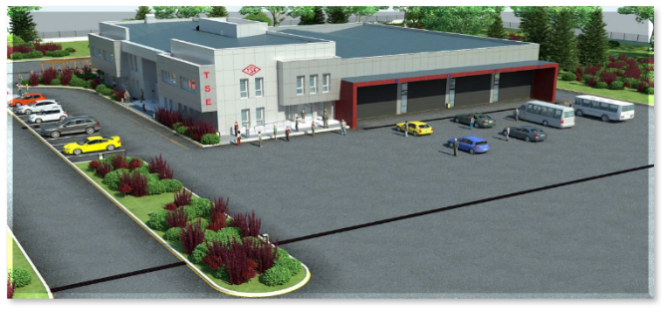 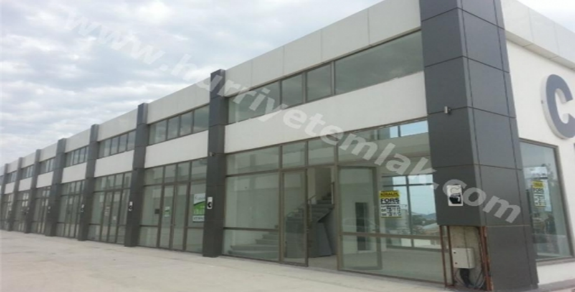 